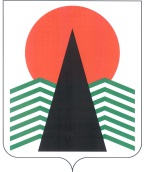 АДМИНИСТРАЦИЯ  НЕФТЕЮГАНСКОГО  РАЙОНАпостановлениег.НефтеюганскО награжденииВ соответствии с решением Думы Нефтеюганского района от 26.09.2012 № 282 «О наградах и почетных званиях Нефтеюганского района», на основании протокола заседания комиссии по наградам от 12.10.2018 № 20  п о с т а н о в л я ю:О награждении Почетной грамотой и Благодарственным письмом Главы Нефтеюганского района граждан Нефтеюганского района за высокое профессиональное мастерство, вклад в социально-экономическое развитие Нефтеюганского района (приложения № 1, 2).Управлению по учету и отчетности администрации района (Раздрогина Т.П.) обеспечить выплату денежного вознаграждения согласно приложению № 1.Настоящее постановление подлежит размещению на официальном сайте органов местного самоуправления Нефтеюганского района.Контроль за выполнением постановления осуществляю лично.Исполняющий обязанности Главы района							С.А.КудашкинПриложение № 1к постановлению администрации Нефтеюганского районаот 12.10.2018 № 1723-паСПИСОКграждан, награждаемых Почетными грамотами Нефтеюганского районаПриложение № 2к постановлению администрации Нефтеюганского районаот 12.10.2018 № 1723-паСПИСОКграждан, награждаемых Благодарственным письмом Главы Нефтеюганского района12.10.2018№ 1723-па№ 1723-па№Фамилия, имя, отчествоДолжность (род занятий)Размер денежного вознаграждения (руб.)Цепелев Михаил Сергеевичначальник участка общества с ограниченной ответственностью Строительная Компания «ЮВиС»3500,00ТамировМахач Курамагомедовичмастер производственного участка общества 
с ограниченной ответственностью Строительная Компания «ЮВиС»3500,00Нигматуллин Венер Мусаевичглавный энергетик общества с ограниченной ответственностью Строительная Компания «ЮВиС»3500,00Зябкин Владимир Васильевичмастер производственного участка общества 
с ограниченной ответственностью Строительная Компания «ЮВиС»3500,00ВсегоВсего14000,00№Фамилия, имя, отчествоДолжность (род занятий)СоколовЮрий Георгиевичмастер производственного участка общества с ограниченной ответственностью Строительная Компания «ЮВиС»Добош Петр Осиповичдорожный рабочий ООО Строительная Компания «ЮВ и С»ПашкевичИван Павловичзаместитель главного инженера общества с ограниченной ответственностью Строительная Компания «ЮВиС»